Form 17C (07)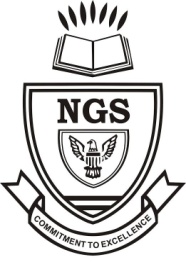 Revised April 2020National Grammar SchoolA-LEVEL FEE STRUCTURE & RULES Session 2020 – 2021ONE TIME ADMISSION CHARGES* Please read “Security Deposit Rules” on backFEE PER MONTH WITHOUT SCHOLARSHIP * Physics *Chemistry *Biology *Computer Studies & Art n' design require laboratory workSPORTS SCHOLARSHIPSports scholarship of 20% to 50% is offered to talented sports men and women who have played at national level or city level. It is compulsory for sports scholarship holders to play for the school.SCHOLARSHIP TABLE*No laboratory charges in this categoryNOTE: A pass in Entry Test and Interview is  requiredFee Rules  The tuition fee for the year (twelve months) is collected in FIVE equal instalments. Payment of fee is due on the following dates :  For all classes (including outgoing classes), fee for 12 months (September to August) is payable.  Fee once paid, is not refundable under any circumstances such as absence or early withdrawal.  Students who join during a particular month are charged the full month’s fee.  Fee must be paid before the due dates. After the due date a late fee fine becomes payable.  Students will not be allowed to attend classes or sit for exams unless all the dues have been paid.  If the fee is paid by cheque(s), a processing fee of Rs.500 per cheque is payable.   A fine of Rs.3000 becomes payable if the cheque is dishonoured.   A student cannot drop out of the course during a term to claim any fee refund.   The fee structure and policies may be revised without notice.	  Advance Tax (Section 236 I) will be added to the fee bill.  Scholarship will be partially or fully withdrawn if the GPA drops as detailed below: Security Deposit RulesSecurity is deposited against occupation of seat in the 2 year A-Level programme. The security is refunded only when fee for the entire programme (24 months) has been paid.Security will not be refunded if the student leaves the school earlier.If the security deposit is not claimed within one year of leaving school, it is transferred to the   scholarship / charity account.DECLARATION OF PARENT / GUARDIANI have read carefully the Fee & Security Deposit Rules  and  have perused the current fee structure overleaf.  I agree to abide by all the fee rules & regulations and to make fee payments on time. Name of student ______________________________________	Applied for class___________Parent's name__________________________________________	Cell No:  _________________Parent’s signature____________________________________ 		Date  ____________________Registration FeeAdmission Fee(students with 1-6 A's)Admission fee(students with 7-9 A's)(7 -Security DepositRs.1000Rs.30000NILRs.20000*3 subjects without laboratories4th  /  5th subjectLaboratory charges per subject*Rs. 15000Rs. 2000Rs. 1000No. of A /A*grades in O-levelNone 1 A2 A's3 A's4 A's5 A's6 A's7 A's8 A'sScholarship offered in percentageNil5%10%15%30%50%75%100%Fee per month without laboratory charges15000150001425013500127501050075003750NIL*INSTALMENTDUE DATE First 2nd September or at time of admissionSecond 2nd  NovemberThird2nd  JanuaryFourth2nd  MarchFifth2nd  MayStudents with 100% ScholarshipStudents with 100% ScholarshipStudents with less than 100% scholarshipStudents with less than 100% scholarshipSemester GPAScholarship withdrawnSemester GPAScholarship withdrawnBelow 3.050%Below 2.550%Below 2.5100%Below 2.0100%The scholarship is restored once the above criterion is metThe scholarship is restored once the above criterion is metThe scholarship is restored once the above criterion is metThe scholarship is restored once the above criterion is met